Indhold0.	Introduktion til produktbaseret planlægning	30.1	Sammenhæng mellem produktnedbrydning og andre planlægningsaktiviteter	31.	Stamdata for projektet	42.	Stamdata for slutproduktbeskrivelsen	53.	Slutproduktbeskrivelse	64.	Produktnedbrydningsdiagram	75.	Produktflowdiagram	86.	Beskrivelse af delprodukter	96.1	Delprodukt A	97.	Revisionshistorik	108.	Oversigt over hjælpetekster	11Introduktion til produktbaseret planlægningKapitlet giver en introduktion til brug af skabelonen for produktnedbrydning. Kapitlet kan udelades i myndighedens udgave af skabelonen.Sammenhæng mellem produktnedbrydning og andre planlægningsaktiviteter Når projektets produkter og rækkefølgen mellem disse er identificeret, følger arbejdet med planlægningen i nedenstående trin:Identificer aktiviteter, der er nødvendige for fremstilling af produkterneTag stilling til, hvem der skal gennemføre aktiviteterne, og hvem der skal kontrollere kvalitetenEstimer ressourcer (timer og økonomi)Estimer, hvor lang tid aktiviteterne tager (måneder/uger/dage)Beregn samlede omkostninger ved aktiviteterneUdarbejd budget (materialer, udstyr og omkostninger ved aktiviteterne)Udarbejd tidsplan for aktiviteterne Vurder risici i planen (jf. Vejledning om risikostyring)Identificer kontrolpunkter Lav aftaler om planens toleranceniveauerPlanlægning er en løbende proces igennem hele projektet. Projektplaner og faseplaner kan udarbejdes i et projektstyringsværktøj, der er designet til formålet, alternativt i et regneark. Stamdata for projektetTabel 1.1: Stamdata for projektetStamdata for slutproduktbeskrivelsenTabel 2.1: Stamdata for slutproduktbeskrivelsenSlutproduktbeskrivelse Tabel 3.1: SlutproduktbeskrivelsenProduktnedbrydningsdiagramProduktflowdiagramBeskrivelse af delprodukterDelprodukt ATabel 6.1: ProduktbeskrivelsenRevisionshistorikTabel 7.1: RevisionshistorikOversigt over hjælpeteksterProduktnedbrydningDokumentversion: Hvordan bruges dette dokumentProduktbaseret planlægning er den metode, der anbefales til fremstilling af planer i PRINCE2, både når opgaven består i at udarbejde en milepælsplan og en faseplan. Ved at anvende produktbaseret planlægning som metode sikres det, at:Alle projektets produkter (ledelsesprodukter og specialistprodukter) identificeres på et passende niveau Det er muligt at vurdere, hvilke aktiviteter og ressourcer, der er nødvendige for at levere produkterneDer tages stilling til den rækkefølge, produkterne skal fremstilles i og produkternes indbyrdes afhængighedsforholdDer er fælles forståelse af projektets leverancerDiagrammerne anvendt i produktplanlægningen er projektgruppens interne redskaber til udarbejdelse af milepæls- og faseplaner. Planer godkendes af styregruppen.HjælpeteksterBemærk, at der bagerst i dette dokument findes en oversigt over hjælpetekster, som kan slettes, når dokumentet er færdiggjort. De steder, hvor der er hjælp at hente, er markeret med ”H-#”i venstre margen, hvor # er et løbenummer. Hjælpeteksten vises ved at holde musen over ”H-#” og du kan også klikke (evt. Ctrl + klik) på ”H-#” for at springe til oversigten over hjælpeteksten, der er placeret i en tabel sidst i dokumentet. Du kan springe tilbage til udgangspunktet ved at klikke på ”H-#” (evt. Ctrl + klik) i venstre kolonne i tabellen.ProjektnavnStyregruppeformandProjektlederProduktets titelEstimat for detailplanVersion af beskrivelsenDato for udarbejdelseAnsvarlig for beskrivelsenFormålSammensætningOprindelseNødvendige kvalifikationer til udviklingKvalitetsforventningerGodkendelseskriterierKvalitetstolerancer på projekt-niveauGodkendelsesmetodeAnsvarlig for godkendelse Indhold og sammensætningFormTidsrammeFormålGrundlag for produktleverancenForudsætningerKvalitetskriterierGodkendelseProduktets afhængigheder til andre projekterOmfangBilagAcceptDatoBemærkninger i forbindelse med acceptRevisionsdatoVersionÆndringerÆndringer markeret?Forfatter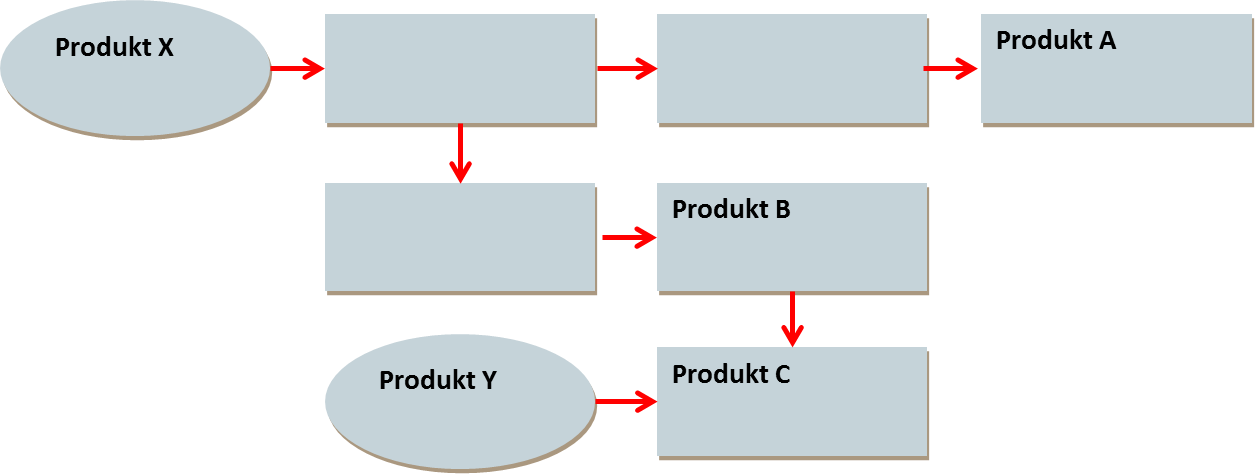 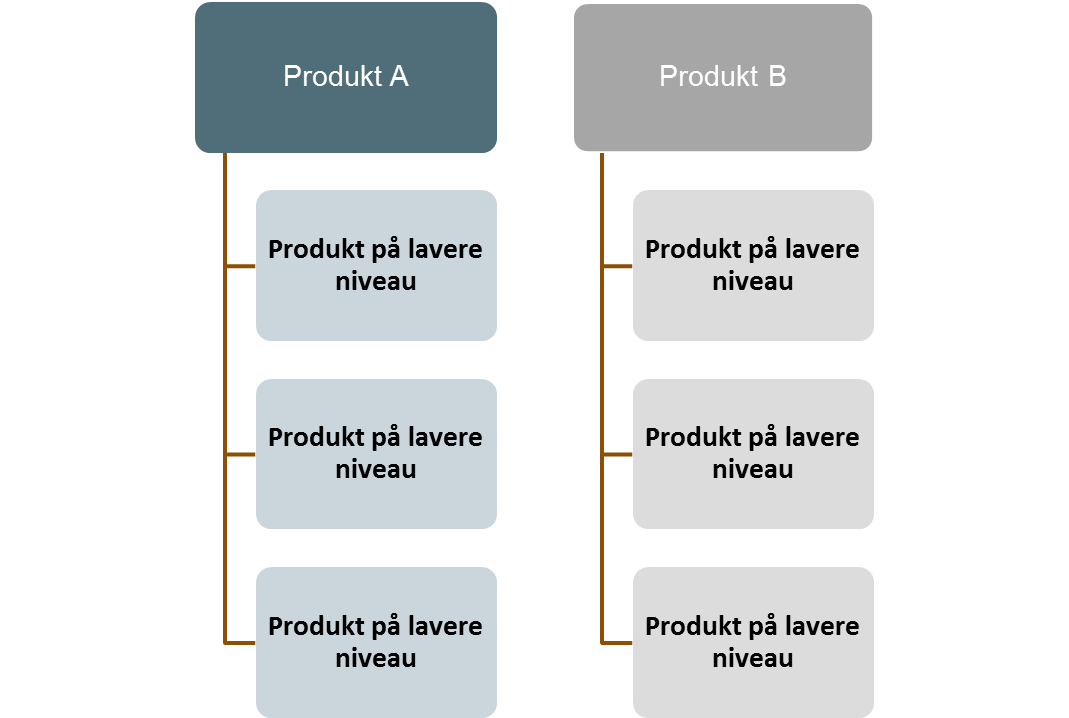 